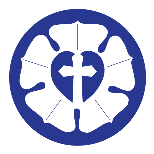 2024 Kansas District Ash Wednesday Offering / Day of Repentance 
February 14, 2024
ANNOUNCEMENTAsh Wednesday in the Kansas DistrictThe annual Kansas District Ash Wednesday Offering supports scholarships for future church workers and education loan repayment grants for active church workers. Last year, we were able to award over $82,000 in scholarships and education loan repayment grants. Of that amount, nearly $23,000 was raised in last year’s Ash Wednesday Offering. On behalf of our grateful recipients, THANK YOU!  You can participate in this year’s offering either through your congregation or   by sending a gift directly to the District. You can contribute online at kslcms.org/donate or send a check to the LCMS Kansas District (1000 SW 10th Ave., Topeka, KS, 66604-1104) with the designation, “Ash Wednesday Offering.”Ash Wednesday also marks a District-wide Day of Repentance. We encourage you to pray the Litany (found in Lutheran Service Book, pp. 288-289), worship, consider fasting, and give to someone in need, whether to the Ash Wednesday Offering or another worthy cause.